Новогодние каникулы с пользой.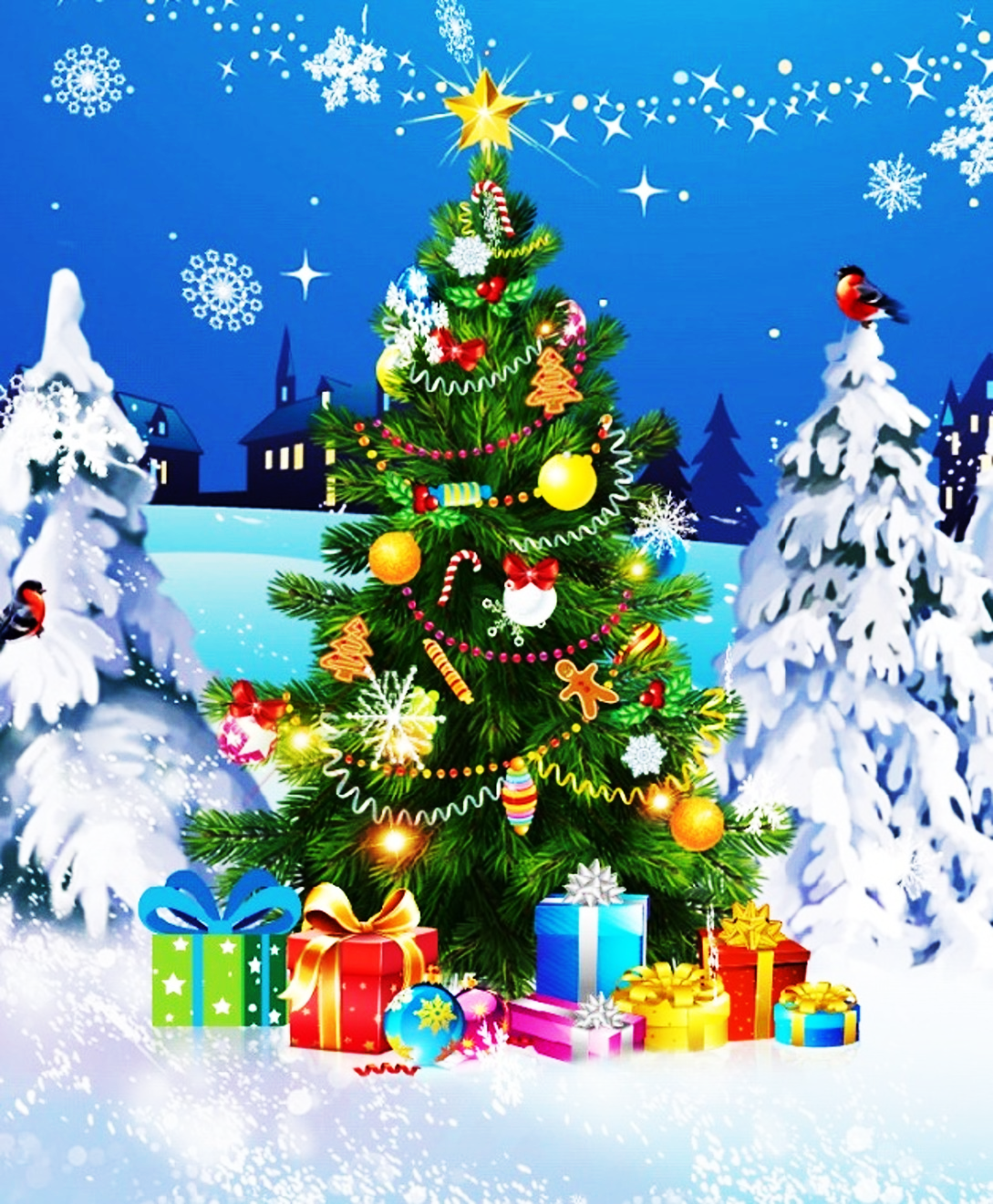 Совсем скоро долгожданный и радостный праздник Новый год! Вместе с ним самая весёлая и интересная пора - новогодние каникулы. Проведите это время с пользой для развития малыша.Каждый ребенок с нетерпение ждет этого волшебного праздника и для него он наступает тогда, когда в доме появляется символ Нового года – ёлочка. Предложите малышу рассмотреть её, расскажите сказку о ёлочке «Жила-была ёлочка. Солнышко светит, солнышко греет. Ёлочка растет и растет. И стала Ёлочка большая и красивая. Зима пришла. В лесу холодно, снег идет. А Ёлочка стоит зеленая, весёлая. Пришли в лес дети, увидели Ёлочку и говорят ей: - Пойдем к нам, Ёлочка, на праздник. Пришла Ёлочка к детям. Они украсили её, игрушки повесели и стали веселиться возле елочки».Также можно обсудить откуда пришла традиция наряжать елку: «Существует множество легенд и вот одна из них: Все новшества и даже некоторые праздники приходят и приходили к нам из Европы. И елка как символ празднования Рождества и Нового года пришла к нам оттуда, а именно с территории нынешней Германии. В далекие времена, когда население Земли жило общинами и племенами, местные жители поклонялись этому священному для них дереву. Оно было символом благополучия, вечной молодости и защиты жилища от злых духов. Сначала древние люди искали самую большую елку (в конце года), а затем украшали ее различными предметами, в основном едой. Это могли быть яйца, яблоки или орехи. Сделанные своими руками игрушки также красовались на дереве. Все это считалось своеобразным обрядом, который способен привлечь силу добрых духов».Затем поиграйте и подберите как можно больше слов, которые ответят на вопрос КАКАЯ ЁЛОЧКА (пушистая, высокая, красивая, зеленая, колючая). Украшая ёлку подберите слова-признаки к игрушкам (блестящие, яркие, красивые, разноцветные и т.д.), рассказывайте ребенку куда повесите игрушку (синий шар повесим справа от красной шишки), спросите у малыша куда он повесит игрушку. После того как ёлка уже наряжена посчитайте сколько каких игрушек весит на ней, чтобы закрепить согласование числительных с существительными поиграйте в игру «Чего на ёлке много (один, два, три …)?В какие ещё игры можно поиграть?«Один – много»Шар – шарыПодарок – подаркиСвеча – свечиИгрушка – игрушкиЁлка — …Праздник — …Гирлянда — …«Чего не стало?»Ёлка – нет ёлкиШар – нет шараИгрушка – …..Гирлянда - …..Снежинка - …..Шишка - ….«Подскажи словечко»«Красавица какаяСтоит, светло сверкая,Как пышно убрана!Скажите, кто она?» (Ёлка)«Зимой в часы весельяВишу на яркой ели я,Стреляю, точно пушка.Зовут меня …» (Хлопушка)«У гирлянды есть сосед.Он в хвойной зелени сверкаетИ новогодней встречи светСтеклянным боком отражает». (Шар) «Я сегодня спать не буду!В эту ночь случится чудо! -Дед Мороз ко мне придёт,И, конечно, принесёт,В упаковке яркойНужные …!» (Подарки)«И верхушку украшая,Там сияет, как всегда,Очень яркая, большая,Пятикрылая …» (Звезда)«Расписные цепи этиИз бумаги клеят дети». (Гирлянда)«Мчусь, как пуля, я вперёд,Лишь поскрипывает лёд,Да мелькают огоньки.Кто несет меня? ... (Коньки)«Появился во двореОн в холодном декабре!Неуклюжий и смешной.У катка стоит с метлой.К ветру зимнему привыкНаш приятель...» (Снеговик)«Взял дубовых два бруска,Два железных полозка.На бруски набил я планки,Дайте снег! Готовы... (Санки)«Он и добрый, он и строгий,Бородою весь зарос,К нам спешит сейчас на праздник,Кто же это? ... (Дед Мороз)«Если лес укрыт снегами.Если пахнет пирогами.Если ёлка в дом идет,Что за праздник? ... (Новый год)Посмотрите совместно с ребенком новогодние сказки и мультфильмы, а после просмотра обсудите что ему понравилось.Счастливого НОВОГО ГОДА!Учитель-логопед Коровина Т.Л.